Прогноз ЧС на сутки	Диспетчеру ЕДДС ПОДТВЕРДИТЬ получение прогноза в письменном виде по установленной форме в адрес ЦУКС. Довести должностным лицам муниципального образования! В данном документе в обязательном порядке указывать запланированные и проведенные превентивные мероприятия на территории муниципального образования в соответствии с прогнозируемыми рисками, а также состав сил и средств, привлекаемых к данным мероприятиям!Прогноз возможных чрезвычайных ситуацийна территории Кировской области на 4 января 2020 года(подготовлено на основе информации Кировского ЦГМС – филиала ФГБУ «Верхне-Волжское УГМС», управления ФС по надзору в сфере защиты прав потребителей и благополучия человека по Кировской области, Управления ГИБДД УВД по Кировской области, ФГУ «Российский сельскохозяйственный центр» по Кировской области, КОГУ «Кировская областная станция по борьбе с болезнями животных», УЗНТ администрации Правительства Кировской области)1. Обстановка за прошедшие сутки:Чрезвычайные ситуации.                                                 Не зарегистрированы.1.2. Происшествия, природные бедствия, техногенные аварии.Не зарегистрированы.1.3. Техногенные пожары.За прошедшие сутки на территории Кировской области зарегистрированы 5 техногенных пожаров. Погибших нет, пострадавших нет, спасены 5 человек, эвакуированы 18 человек в т.ч. 4 детей.1.4. Гидрологическая обстановка.Гидрологическая обстановка в норме. ГТС и водозаборы работают в плановом режиме. 1.5. Ледовая обстановка.По информации Кировского ЦГМС - филиала ФГБУ "ВЕРХНЕ-ВОЛЖСКОЕ УГМС" ледостав сформировался на всех водоемах области. Толщина льда на реках и водоёмах области в отдельных местах составляет 10-30 см. Всего в период ледостава запланировано к открытию 7 ледовых переправ, из них 7 автомобильных.Действующих ледовых переправ не зарегистрировано. Массовый выход людей на неокрепший лёд не наблюдается.1.6 Радиационно-химическая и экологическая обстановка.Радиационная, химическая и бактериологическая обстановка на территории Кировской области в норме. Естественный радиационный фон – 11 мкрР/час.  Общий уровень загрязнения воздуха - умеренный.1.7. Природные пожары.Пожароопасный сезон на территории Кировской области отсутствует. За прошедшие сутки по данным космического мониторинга в Кировской области термические точки не зарегистрированы.1.8. Происшествия на водных объектах.Не зарегистрированы.1.9. Дорожно-транспортные происшествия (с привлечением МЧС).За прошедшие сутки пожарно-спасательные подразделения на ликвидацию последствий ДТП привлекались 2 раза. Пострадали 2 человека, погиб 1 человек, спасен 1 человек, деблокированных нет.1.10.  Биолого-социальные.Указами Губернатора Кировской области введены ограничительные мероприятия (карантин) по бешенству в связи с выявлением случая заболевания бешенством диких животных в следующих районах:1.11. Метеообстановка.По информации Кировского ЦГМС - филиала ФГБУ "ВЕРХНЕ-ВОЛЖСКОЕ УГМС" на территории Кировской области: ОЯ: Нет.НЯ: Нет.3 января облачно, облачная погода. Ночью небольшой снег, мокрый снег, местами умеренный, днём снег, мокрый снег. Ночью местами гололёд, налипание мокрого снега, днём местами гололёд, налипание мокрого снега, местами метель. Ветер ночью южный 6-11 м/с, днём юго-западный 9-14 м/с. Температура воздуха ночью -6,-11 °C, днем -0,-5 °C. На дорогах накат и гололедица.Прогноз происшествий на территории Кировской области за прошедшие сутки оправдался:- в части возникновения ДТП;- в части возникновения техногенных пожаров.1.12. Сейсмологическая обстановка.Сейсмологических событий не произошло.1.13. Происшествия на объектах ЖКХ.Не зарегистрированы.2. Прогноз ЧС на территории Кировской области.По данным Кировского ЦГМС - филиала ФГБУ "ВЕРХНЕ-ВОЛЖСКОЕ УГМС" на территории Кировской области:ОЯ: Не прогнозируется.НЯ: Не прогнозируется.4 января облачно, облачная погода. Местами небольшие осадки в виде снега мокрого снега и дождя. В отдельных районах гололед, метель. Ветер юго-западный 9-14 м/с. Температура воздуха ночью 0,-5 °C, днем -4,+1 °C. На дорогах накат и гололедица.5 января облачно, облачная погода. Небольшие осадки в виде снега и мокрого снега. Местами метель. Ветер юго-западный 7-12 м/с. Температура воздуха ночью -1,-6 °C, днем 0,-5 °C. На дорогах накат и гололедица.6 января облачно с прояснениями. Местами небольшой снег. Ветер юго-западный 4-9 м/с. Температура воздуха ночью -4,-9 °C, днем -1,-6 °C. На дорогах накат, гололедица.Прогноз гидрологической обстановки.ГТС и водозаборы работают в плановом режиме. Подтоплений не прогнозируется.Прогноз ледовой обстановки.ГТС и водозаборы работают в плановом режиме. На водоемах области прогнозируются дальнейшее формирование ледостава, возможны колебания уровней воды в средней и нижней частях р. Вятка, на р. Чепца в Кирово-Чепецком районе в следствии остаточных зажорных явлений. На водоёмах области риск отрыва льдин с рыбаками-любителями не прогнозируется. Возможны отдельные случаи провалов людей (рыбаки, дети) и автомобильной техники под неокрепший лёд.В период ледостава на реках области ежегодно действует 8 необорудованных мест массового выхода людей на лёд. Места массового выхода людей на лёд.1. Кировская область, Слободской район, д. Никульчино (р. Вятка – 35 рыбаков);2. Кировская область, Советский район, г. Советск (р. Вятка – 50 рыбаков);3. Кировская область, Вятскополянский район, д. Каракули (р. Вятка – 35 рыбаков);4. Кировская область, Котельничский район, г. Котельнич (р. Вятка – 50 рыбаков).5. г. Киров, д. Большая гора, район Нового моста (р. Вятка – 50 рыбаков);6. г. Киров, Заречный парк (р. Вятка – 50 рыбаков);7. г. Киров, Нововятский район (р. Вятка – 50 рыбаков);8. Кировская область, Белохолуницкий район, г. Белая Холуница (Белохолуницкий пруд – 50 рыбаков);Наибольшая вероятность провалов людей под лёд в следующих районах:1. г. Киров, Заречный парк (р. Вятка – 50 рыбаков);2. г. Киров, д. Большая гора, район Нового моста (р. Вятка – 50 рыбаков);3. г. Киров, Нововятский район (р. Вятка – 50 рыбаков);4. Кировская область, Белохолуницкий район (Белохолуницкий пруд – 50 рыбаков);5. Кировская область, Вятскополянский район (р. Вятка – 35 рыбаков);6. Кировская область, Слободской район (р. Вятка – 35 рыбаков);7. Кировская область, Советский район (р. Вятка – 50 рыбаков);8. Кировская область, Котельничский район (р. Вятка – 50 рыбаков);9. Кировская область, Лебяжский район, пгт. Лебяжье (р. Вятка – 2 автомашины);10. Кировская область, Кирово-Чепецкий район, микрорайон г. Кирово-Чепецк Каринторф (р. Чепца – 2 автомашины);11. Кировская область, Котельничский район, с. Вишкиль (р. Вятка – 2 автомашины);12. Кировская область, Советский район, с. Ишлык (р. Вятка – 20 человек).Биолого-социальные происшествия.По многолетним наблюдениям, вероятны единичные случаи бешенства диких животных, наиболее напряженная обстановка может сложиться в южных районах области (Вятскополянский, Малмыжский, Уржумский, Санчурский, Кумёнский, Зуевский, Кильмезский, Оричевский).Возможны случаи пищевого отравления населения недоброкачественной водой и пищевыми продуктами.Прогноз по сейсмологической обстановке.Территория Кировской области характеризуется отсутствием сейсмической опасности. Возникновение землетрясений не прогнозируется.Техногенные происшествия.В связи с неправильной эксплуатацией печного и газового оборудования, несоблюдением правил пожарной безопасности и НППБ при использовании печного, газового отопления и нарушения правил и техники безопасности при обращении с пиротехническими средствами при проведении новогодних и  рождественских праздников, повышается вероятность возникновения техногенных пожаров. Риск возникновения ЧС техногенного характера – в пределах локального уровня.Происшествия на водных объектах.Возможны единичные происшествия по неосторожности и нарушению правил поведения на водных объектах (рыбаки и дети). ЧС не прогнозируются. В целях предотвращения чрезвычайных ситуаций, связанных с гибелью людей на водных объектах, организовать патрулирование и контроль по традиционным местам лова рыбы, довести до населения правила безопасности на водных объектах, провести разъяснительную работу посредством СМИ.Происшествия на объектах ЖКХ.Возможны случаи травматизма среди населения вследствие гололедицы на дорогах и тротуарах, а так же в результате схода снеголедяных отложений с крыш и фасадов зданий.Существует риск обрушения широкоформатных конструкций, рекламных щитов, баннеров в результате недостаточной прочности их закрепления при резких порывах ветра.Прогнозируются аварии на коммунальных системах и системах электроснабжения с возникновением ЧС не выше муниципального уровня на всей территории Кировской области. Существует вероятность аварийных ситуаций на всей протяженности ЛЭП и линий связи. Возможны аварийные ситуации, связанные с перехлестом, замыканием проводов, их обрывом, отключением электроподстанций, связанные с износом систем и линий связи, а также по совокупности влияния на них метеорологических явлений.Сроки ввода в эксплуатацию объектов ЖКХ Малмыжского района:- водоснабжения – 1979- 1986 г.г. протяженность 356,9 км. 86% износ имеют 314 км водопроводных линий;- теплоснабжения – 1964-1971 г., протяженность 8,9 км. 85 % износ имеют 4,6 км линий теплоснабжения.Сроки ввода в эксплуатацию объектов ЖКХ Кильмезского района:- водоснабжения – 1968- . протяженность 87,3 км. 70% износ имеют 32 км водопроводных линий.- теплоснабжения – 1973-., протяженность . 100 % износ имеют  линий теплоснабжения.Сроки ввода в эксплуатацию объектов ЖКХ Юрьянского района:- водоснабжения – 1962-., протяженность . 80% износ имеют  водопроводных линий;- теплоснабжения – 1973-., протяженность . 90 % износ имеют  линий теплоснабжения.Сроки ввода в эксплуатацию объектов ЖКХ г. Кирова:- водоснабжения – 1968-., протяжённость . 90 % износ. - теплоснабжения – 1972-., протяжённость . 86 % износ.Справочно:Характеристика водопроводных сетей:всего – , задание по подготовке – , выполнено 100 %;ветхих сетей водопровода (в двухтрубном исчислении): всего – , задание по подготовке , выполнено 100 %.Характеристика канализационных сетей:всего – , задание по подготовке – , выполнено 100 %;ветхих канализационных сетей: всего – , задание по подготовке , выполнено 100 %.Характеристика электрических сетей:всего – , задание по подготовке – , выполнено 100 %;ветхих электрических сетей: всего – , задание по подготовке , выполнено 100 %. Справочно:Согласно расчетной задачи при авариях на сетях теплоснабжения температура внутри помещения упадет до 12 °C (расчет произведен для кирпичного здания с толщиной стен 2,5 кирпича):- при температуре наружного воздуха  0 °C через 88 час. (3,6 суток);- при температуре наружного воздуха -5 °C через 50 час. (2,1 суток);- при температуре наружного воздуха -10 °C через 30 час. (1,3 суток);- при температуре наружного воздуха -15 °C через 19 час. (0,8 суток);- при температуре наружного воздуха -20 °C через 12 час. (0,5 суток).Прогноз обстановки на автомобильных дорогах.Прогнозируется вероятность увеличения дорожно-транспортных происшествий, способных достичь масштабов ЧС локального уровня.Причина – несоблюдение правил дорожного движения водителями (нарушение скоростного режима и дистанции в состоянии алкогольного опьянения), а также совокупность неблагоприятных метеорологических условий (накат, гололедица, перепады температур от положительных днём к отрицательным ночью), неудовлетворительного состояния отдельных участков дорог местного значения, уменьшения ширины проезжей части. Возникновение ЧС на дорогах области не прогнозируется.	Справочно:По территории Кировской области проходят 2 федеральные автомобильные дороги:1) Р-176 «Вятка» (Чебоксары – Йошкар-Ола – Киров – Сыктывкар). Общая протяжённость по территории Кировской области составляет  (с  по ;  автомобильная дорога объезд г. Котельнич «Косолаповы – Урожайная – Наймушины»;  подъезд к г. Кирову).2) Р-243 Кострома – Шарья – Киров – Пермь. Общая протяжённость по территории Кировской области составляет .Краткая характеристика федеральных автомобильных дорог Р-176 «Вятка» и Р-243 проходящих по территории Кировской области.Автодорога Р-176 «Вятка» проходит с севера на юг Кировской области по территории 7 муниципальных образований (Мурашинского, Юрьянского, Орловского, Котельничского, Арбажского, Тужинского, Яранского районов).Автодорога Р-243 проходит с запада на восток Кировской области по территории 9 муниципальных образований (Шабалинского, Свечинского, Котельничского, Орловского, Юрьянского, Слободского, Белохолуницкого, Омутнинского и Афанасьевского районов).Общая протяжённость опасных участков составляет 281,3 км (1,2 км на ФАД/280,1 км на РАД).  Причины ДТП: нарушения ППД, 6 опасных поворотов с недостаточной видимостью, 2 крутых поворота, 3 участка с ограничением видимости. На трассе находится 23 капитальных моста и 2 ж/д переезда.В случаях нарушений ПДД, а также при неблагоприятных метеоусловиях (накат, гололедица) на данных участках дорог прогнозируется возникновение ДТП (до 5 ДТП в сутки) и вероятность гибели людей на уровне среднестатистических значений (до 1-2 человек).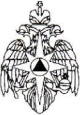 МЧС  РОССИИГЛАВНОЕ УПРАВЛЕНИЕ МИНИСТЕРСТВА РОССИЙСКОЙ ФЕДЕРАЦИИ ПО ДЕЛАМ ГРАЖДАНСКОЙ ОБОРОНЫ,                ЧРЕЗВЫЧАЙНЫМ СИТУАЦИЯМ И ЛИКВИДАЦИИ ПОСЛЕДСТВИЙ СТИХИЙНЫХ БЕДСТВИЙ ПО КИРОВСКОЙ ОБЛАСТИ(Главное управление МЧС Россиипо Кировской области)ул. Маклина, 65, г. Киров, 610035 Телефон: 54-68-33 Факс:54-69-62 (код 8332)E-mail: firekir@kirpoj.kirov.ru МЧС  РОССИИГЛАВНОЕ УПРАВЛЕНИЕ МИНИСТЕРСТВА РОССИЙСКОЙ ФЕДЕРАЦИИ ПО ДЕЛАМ ГРАЖДАНСКОЙ ОБОРОНЫ,                ЧРЕЗВЫЧАЙНЫМ СИТУАЦИЯМ И ЛИКВИДАЦИИ ПОСЛЕДСТВИЙ СТИХИЙНЫХ БЕДСТВИЙ ПО КИРОВСКОЙ ОБЛАСТИ(Главное управление МЧС Россиипо Кировской области)ул. Маклина, 65, г. Киров, 610035 Телефон: 54-68-33 Факс:54-69-62 (код 8332)E-mail: firekir@kirpoj.kirov.ru Начальнику управления защитынаселения и территорииадминистрации ПравительстваКировской областиГлавам администраций муниципальных образованийКировской области Начальнику управления защитынаселения и территорииадминистрации ПравительстваКировской областиГлавам администраций муниципальных образованийКировской области 03.01.2020№ 17-3-7                            На  № 98-7-4     от  24.02.2009№п/пРайон (МО)НаселённыйпунктДатавведения карантина№постановленияЖивотное, контакт с людьми1Оричевскийпгт. Мирный20.11.2019Указ губернатора Кировской области № 158Кошка2ЗуевскийМухинский сельский округ20.11.2019Указ губернатора Кировской области № 159Енотовидная собака3Немскийс. Васильевское26.11.2019Указ губернатора Кировской области № 161Енотовидная собака4Уржумскийс. Русский Турек17.12.2019Указ губернатора Кировской области № 178СобакаИтого44